SundayMondayTuesdayWednesdayThursdayFridaySaturday              December 2017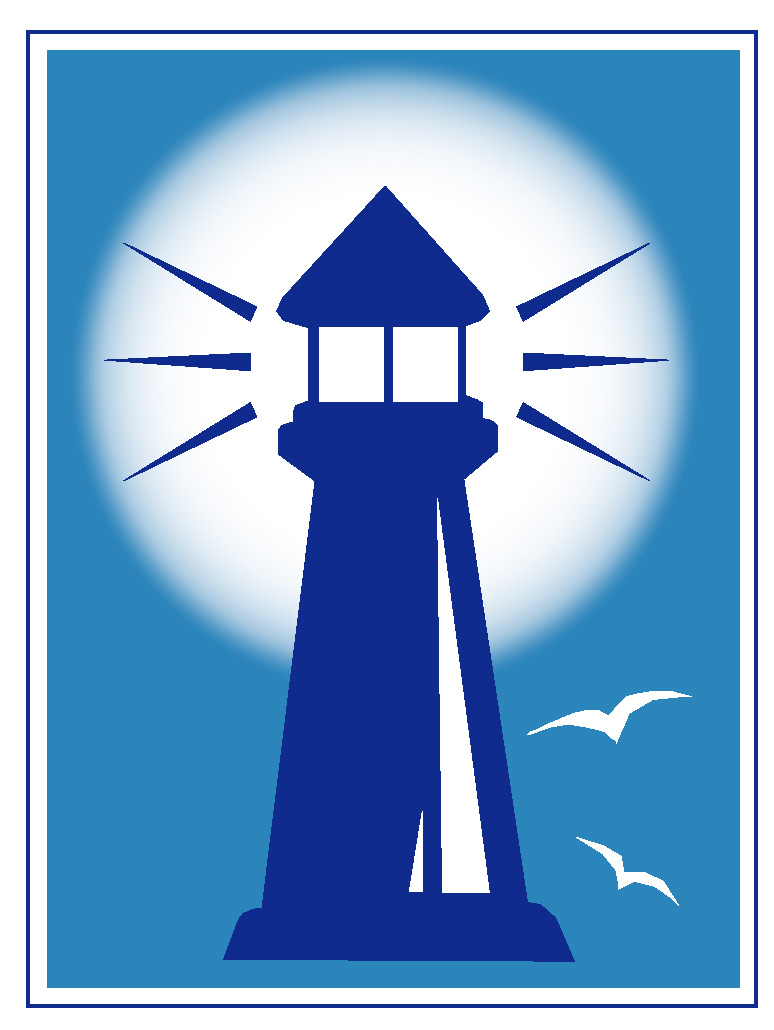 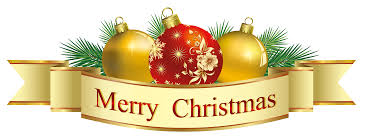               Long Branch Baptist Church              December 2017              Long Branch Baptist Church              December 2017              Long Branch Baptist Church              December 2017              Long Branch Baptist Church              December 2017              Long Branch Baptist Church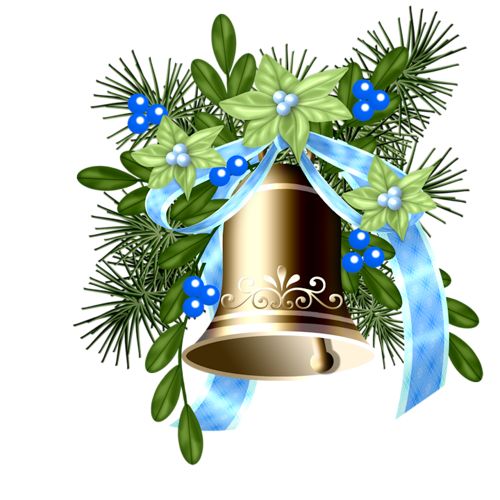 1  9:30am-11am Clothing Outlet Christmas Party;6pm Mandarin;7pm Root Down2    8:30am  Men’s Breakfast & Hot Chocolate Give Away at Santa Claus Parade3   9:45am Sunday School;11:00am Worship/Lord’s Table45  7 pm Prayer 67   10 am Prayer in office;6:00pm Friendship Event8  9:30am-11am Clothing Outlet;2:00pm Elders;6pm Mandarin;7pm Root Down 910  9:45am SS; 11:00am Worship; Caring Fund, Food DriveChristmas Luncheon 11127 pm   Prayer136:30pm Womens’Potluck “Time for You”14  10 am Prayer in  Pastor’s office15   9:30am-11am Clothing Outlet;6pm Mandarin;6:30pm Youth Christmas PartyCLOTHING OUTLET7:00 PM Paint Youth Room 16 17   9:45am SS, 11:00am WorshipChildren Singing Carols18197 pm     Prayer 2021  10 am Prayer in  Pastor’s office22   9:30am-11am Clothing Outlet;6pm Mandarin Christmas Celebration;7pm Root Down2324             No S.S;11:00am Worship / Lord’s Table;6:30pm Christmas Eve Service 31      No S.S.;11:00am WorshipHAPPY NEW YEAR!25    Merry      Christmas!26No Prayer Meeting2728No Prayer Meeting 29No Clothing Outlet30